ΥΠΟΧΡΕΩΤΙΚΑ ΜΑΘΗΜΑΤΑ (ΥΠΟ)ΜΑΘΗΜΑΤΑ ΕΠΙΛΟΓΗΣ Γ' ΚΑΙ Δ' ΕΤΟΥΣ (ΕΠΙ)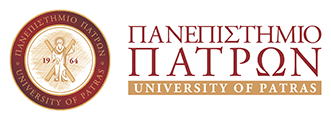 ΣΧΟΛΗ ΑΝΘΡΩΠΙΣΤΙΚΩΝ ΚΑΙ ΚΟΙΝΩΝΙΚΩΝ ΕΠΙΣΤΗΜΩΝΤΜΗΜΑ ΦΙΛΟΣΟΦΙΑΣΕΞΕΤΑΣΤΙΚΗ ΠΕΡΙΟΔΟΣ ΣΕΠΤΕΜΒΡΙΟΥΑΚΑΔΗΜΑΪΚΟΥ ΈΤΟΥΣ 2021-2022Α΄ ΕΤΟΣ (Α΄ΕΞΑΜΗΝΟ)(ΜΑΘΗΜΑΤΑ ΥΠΟ-ΥΑΕΠ)ΜΟΝΟ ΓΙΑ ΤΟΥΣ ΕΙΣΑΚΤΕΟΥΣ ΑΚΑΔ.ΕΤΟΥΣ 2021-2022Α΄ ΕΤΟΣ (Α΄ΕΞΑΜΗΝΟ)(ΜΑΘΗΜΑΤΑ ΥΠΟ-ΥΑΕΠ)ΜΟΝΟ ΓΙΑ ΤΟΥΣ ΕΙΣΑΚΤΕΟΥΣ ΑΚΑΔ.ΕΤΟΥΣ 2021-2022Α΄ ΕΤΟΣ (Α΄ΕΞΑΜΗΝΟ)(ΜΑΘΗΜΑΤΑ ΥΠΟ-ΥΑΕΠ)ΜΟΝΟ ΓΙΑ ΤΟΥΣ ΕΙΣΑΚΤΕΟΥΣ ΑΚΑΔ.ΕΤΟΥΣ 2021-2022Α΄ ΕΤΟΣ (Α΄ΕΞΑΜΗΝΟ)(ΜΑΘΗΜΑΤΑ ΥΠΟ-ΥΑΕΠ)ΜΟΝΟ ΓΙΑ ΤΟΥΣ ΕΙΣΑΚΤΕΟΥΣ ΑΚΑΔ.ΕΤΟΥΣ 2021-2022Α΄ ΕΤΟΣ (Α΄ΕΞΑΜΗΝΟ)(ΜΑΘΗΜΑΤΑ ΥΠΟ-ΥΑΕΠ)ΜΟΝΟ ΓΙΑ ΤΟΥΣ ΕΙΣΑΚΤΕΟΥΣ ΑΚΑΔ.ΕΤΟΥΣ 2021-2022Α΄ ΕΤΟΣ (Α΄ΕΞΑΜΗΝΟ)(ΜΑΘΗΜΑΤΑ ΥΠΟ-ΥΑΕΠ)ΜΟΝΟ ΓΙΑ ΤΟΥΣ ΕΙΣΑΚΤΕΟΥΣ ΑΚΑΔ.ΕΤΟΥΣ 2021-2022ΗΜΕΡΟΜΗΝΙΑΗΜΕΡΑΜΑΘΗΜΑΔΙΔΑΣΚΩΝ/ΟΥΣΑΩΡΑΑΙΘΟΥΣΑΑΙΘΟΥΣΑ7/9Τετάρτη PHS 1.4Τεχνολογίες Πληροφορικής στις ανθρωπιστικές επιστήμεςΣ. Αθανασόπουλος11-13Αιθ. εργαστηρίουΑιθ. εργαστηρίου15/9ΠέμπτηPHS_1.5Παιδαγωγικά ΙΑ. Ντόκα11-13ΑΠ2, ΑΠ4ΑΠ2, ΑΠ412/9ΔευτέραPHS_1.1 Νεότερη Πολιτική Φιλοσοφία Ν. Τζανάκης13-15ΑΠ2, ΑΠ4ΑΠ2, ΑΠ414/9ΤετάρτηPHS_1.2 Εισαγωγή στη Φιλοσοφία ΙΠ. Κόντος17-19ΑΠ2, ΑΠ4ΑΠ2, ΑΠ429/8ΔευτέραPΗS 1.3Αρχαία Φιλοσοφία. Εργαστήριο Ανάγνωσης Φιλοσοφικών Κειμένων ΓΒ. Βεργούλη15-17ΑΠ2ΑΠ21/9ΠέμπτηPΗS 1.3 Αρχαία Φιλοσοφία. Εργαστήριο Ανάγνωσης Φιλοσοφικών Κειμένων ΑΜ. Μουζάλα9-11Γραφείο ΔιδάσκουσαςΓραφείο Διδάσκουσας16/9ΠαρασκευήPΗS 1.3 Αρχαία Φιλοσοφία. Εργαστήριο Ανάγνωσης Φιλοσοφικών Κειμένων ΒΠ. Κόντος11-13ΑΠ2ΑΠ2Α΄ ΕΤΟΣ (Β΄ΕΞΑΜΗΝΟ)(ΜΑΘΗΜΑΤΑ ΥΠΟ-ΥΑΕΠ)ΜΟΝΟ ΓΙΑ ΤΟΥΣ ΕΙΣΑΚΤΕΟΥΣ ΑΚΑΔ.ΕΤΟΥΣ 2021-2022Α΄ ΕΤΟΣ (Β΄ΕΞΑΜΗΝΟ)(ΜΑΘΗΜΑΤΑ ΥΠΟ-ΥΑΕΠ)ΜΟΝΟ ΓΙΑ ΤΟΥΣ ΕΙΣΑΚΤΕΟΥΣ ΑΚΑΔ.ΕΤΟΥΣ 2021-2022Α΄ ΕΤΟΣ (Β΄ΕΞΑΜΗΝΟ)(ΜΑΘΗΜΑΤΑ ΥΠΟ-ΥΑΕΠ)ΜΟΝΟ ΓΙΑ ΤΟΥΣ ΕΙΣΑΚΤΕΟΥΣ ΑΚΑΔ.ΕΤΟΥΣ 2021-2022Α΄ ΕΤΟΣ (Β΄ΕΞΑΜΗΝΟ)(ΜΑΘΗΜΑΤΑ ΥΠΟ-ΥΑΕΠ)ΜΟΝΟ ΓΙΑ ΤΟΥΣ ΕΙΣΑΚΤΕΟΥΣ ΑΚΑΔ.ΕΤΟΥΣ 2021-2022Α΄ ΕΤΟΣ (Β΄ΕΞΑΜΗΝΟ)(ΜΑΘΗΜΑΤΑ ΥΠΟ-ΥΑΕΠ)ΜΟΝΟ ΓΙΑ ΤΟΥΣ ΕΙΣΑΚΤΕΟΥΣ ΑΚΑΔ.ΕΤΟΥΣ 2021-2022Α΄ ΕΤΟΣ (Β΄ΕΞΑΜΗΝΟ)(ΜΑΘΗΜΑΤΑ ΥΠΟ-ΥΑΕΠ)ΜΟΝΟ ΓΙΑ ΤΟΥΣ ΕΙΣΑΚΤΕΟΥΣ ΑΚΑΔ.ΕΤΟΥΣ 2021-2022ΗΜΕΡΟΜΗΝΙΑΗΜΕΡΑΜΑΘΗΜΑΔΙΔΑΣΚΩΝ/ΟΥΣΑΩΡΑΑΙΘΟΥΣΑΑΙΘΟΥΣΑ31/8ΤετάρτηPHS_2.1	ΠΛΑΤΩΝΜ. Μουζάλα 13-15ΑΠ2ΑΠ26/9ΤρίτηPHS_2.2	ΕΙΣΑΓΩΓΗ ΣΤΗΝ ΦΙΛΟΣΟΦΙΑ ΙΙΠ. Κόντος 13-15ΑΠ2, ΑΠ4ΑΠ2, ΑΠ426/8ΠαρασκευήPHS_2.3_	ΝΕΟΤΕΡΗ ΓΝΩΣΙΟΘΕΩΡΙΑ         ΜΕΤΑΦΥΣΙΚΗ Ι			Γ. Σαγκριώτης 11-13ΑΠ2, ΑΠ4ΑΠ2, ΑΠ48/9ΠέμπτηPHS_2.4	ΛΟΓΙΚΗΘ. Δημητράκος15-17ΑΠ2, ΑΠ4ΑΠ2, ΑΠ414/9ΤετάρτηPHS_2.4 Παιδαγωγικά ΙΙΑ. Ντόκα11-13ΑΠ2, ΑΠ4ΑΠ2, ΑΠ47/9Τετάρτη Εργαστήριο Λογικής Σ. Αθανασόπουλος 11-13Αιθ. εργαστηρίουΑιθ. εργαστηρίουΑ΄ ΕΤΟΣ (Α΄ΕΞΑΜΗΝΟ)(ΜΑΘΗΜΑΤΑ ΥΠΟ-ΥΑΕΠ)ΜΟΝΟ ΓΙΑ ΤΟΥΣ ΕΙΣΑΚΤΕΟΥΣ έως και το ακαδ.έτος  2020-2021ΗΜΕΡΟΜΗΝΙΑΗΜΕΡΑΜΑΘΗΜΑΔΙΔΑΣΚΩΝ/ΟΥΣΑΩΡΑΑΙΘΟΥΣΑ12/9ΔευτέραPHS_1002 Νεότερη Πολιτική Φιλοσοφία Ν. Τζανάκης13-15ΑΠ2, ΑΠ47/9ΤετάρτηPHS_1003Εργαστήριο ΛογικήςΣ. Αθανασόπουλος11-13Αιθ. εργαστηρίου8/9ΠέμπτηPHS_1003	ΛΟΓΙΚΗΘ. Δημητράκος15-17ΑΠ2, ΑΠ415/9ΠέμπτηPHS_1008Παιδαγωγικά ΙΑ. Ντόκα11-13ΑΠ2, ΑΠ415/9ΠέμπτηPHS_1009 Εισαγωγή στη Φιλοσοφία Π. Κόντος17-19ΑΠ2Α΄ ΕΤΟΣ (Β΄ΕΞΑΜΗΝΟ)ΜΑΘΗΜΑΤΑ ΥΠΟΧΡΕΩΤΙΚΑ ΦΙΛΟΣΟΦΙΑΣ(ΥΠΟ)ΜΟΝΟ ΓΙΑ ΤΟΥΣ ΕΙΣΑΚΤΕΟΥΣ έως και το ακαδ. έτος 2020-2021Α΄ ΕΤΟΣ (Β΄ΕΞΑΜΗΝΟ)ΜΑΘΗΜΑΤΑ ΥΠΟΧΡΕΩΤΙΚΑ ΦΙΛΟΣΟΦΙΑΣ(ΥΠΟ)ΜΟΝΟ ΓΙΑ ΤΟΥΣ ΕΙΣΑΚΤΕΟΥΣ έως και το ακαδ. έτος 2020-2021Α΄ ΕΤΟΣ (Β΄ΕΞΑΜΗΝΟ)ΜΑΘΗΜΑΤΑ ΥΠΟΧΡΕΩΤΙΚΑ ΦΙΛΟΣΟΦΙΑΣ(ΥΠΟ)ΜΟΝΟ ΓΙΑ ΤΟΥΣ ΕΙΣΑΚΤΕΟΥΣ έως και το ακαδ. έτος 2020-2021Α΄ ΕΤΟΣ (Β΄ΕΞΑΜΗΝΟ)ΜΑΘΗΜΑΤΑ ΥΠΟΧΡΕΩΤΙΚΑ ΦΙΛΟΣΟΦΙΑΣ(ΥΠΟ)ΜΟΝΟ ΓΙΑ ΤΟΥΣ ΕΙΣΑΚΤΕΟΥΣ έως και το ακαδ. έτος 2020-2021Α΄ ΕΤΟΣ (Β΄ΕΞΑΜΗΝΟ)ΜΑΘΗΜΑΤΑ ΥΠΟΧΡΕΩΤΙΚΑ ΦΙΛΟΣΟΦΙΑΣ(ΥΠΟ)ΜΟΝΟ ΓΙΑ ΤΟΥΣ ΕΙΣΑΚΤΕΟΥΣ έως και το ακαδ. έτος 2020-2021Α΄ ΕΤΟΣ (Β΄ΕΞΑΜΗΝΟ)ΜΑΘΗΜΑΤΑ ΥΠΟΧΡΕΩΤΙΚΑ ΦΙΛΟΣΟΦΙΑΣ(ΥΠΟ)ΜΟΝΟ ΓΙΑ ΤΟΥΣ ΕΙΣΑΚΤΕΟΥΣ έως και το ακαδ. έτος 2020-2021Α΄ ΕΤΟΣ (Β΄ΕΞΑΜΗΝΟ)ΜΑΘΗΜΑΤΑ ΥΠΟΧΡΕΩΤΙΚΑ ΦΙΛΟΣΟΦΙΑΣ(ΥΠΟ)ΜΟΝΟ ΓΙΑ ΤΟΥΣ ΕΙΣΑΚΤΕΟΥΣ έως και το ακαδ. έτος 2020-2021ΗΜΕΡΟΜΗΝΙΑΗΜΕΡΑΜΑΘΗΜΑΔΙΔΑΣΚΩΝ/ΟΥΣΑΩΡΑΑΙΘΟΥΣΑ31/8ΤετάρτηPHS_1004 ΠλάτωνΜ. Μουζάλα 13-15ΑΠ226/8ΠαρασκευήPHS_1001 Γνωσιοθεωρία-Μεταφυσική Ι			Γ. Σαγκριώτης 11-13ΑΠ2, ΑΠ415/9ΠέμπτηPHS _1005 Αρχαία ελληνική ηθική και πολιτική       φιλοσοφίαΠ. Κόντος15-17ΑΠ27/9Τετάρτη PHS_ 1007 Εργαστήριο πληροφορικής για τις     ανθρωπιστικές επιστήμεςΣ. Αθανασόπουλος 11-13Αιθ. εργαστηρίουΒ΄ ΕΤΟΣ (Γ΄ΕΞΑΜΗΝΟ) (ΜΑΘΗΜΑΤΑ ΥΠΟ-ΥΑΕΠ-EAEΠ)ΗΜΕΡΟΜΗΝΙΑΗΜΕΡΑΜΑΘΗΜΑΔΙΔΑΣΚΩΝ/ΟΥΣΑΩΡΑΑΙΘΟΥΣΑ 15/9ΠέμπτηPHS_2001Αριστοτέλης (εκτός των εισακτέων 2014-2015)Π. Κόντος13-15ΑΠ2, ΑΠ49/9ΠαρασκευήPHS_2002 Νεότερη Ηθική ΦιλοσοφίαΜ. Σκομβούλης15-17ΑΠ2, ΑΠ41/9ΠέμπτηPHS_2003 Εργαστήριο Ανάγνωσης Φιλοσοφικών Κειμένων Ι: Αρχαία Φιλοσοφία ΑΜ.ΜουζάλαΕξέταση με εργασίες16/9ΠαρασκευήPHS_2003 Εργαστήριο Ανάγνωσης Φιλοσοφικών Κειμένων Ι: Αρχαία Φιλοσοφία ΒΠ. Κόντος13-15ΑΠ230/8ΤρίτηPHS_2003 Εργαστήριο Ανάγνωσης Φιλοσοφικών Κειμένων Ι: Αρχαία Φιλοσοφία ΓΟ. Καρατζόγλου15-17ΑΠ214/9ΤετάρτηPHS_2008 Παιδαγωγικά ΙΙΑ. Ντόκα11-13ΑΠ2, ΑΠ412/9ΔευτέραPHS_5003 Αρχαία Ελληνική Γραμματεία και Γλώσσα ΙΚ. Βαλάκας17-19ΑΠ2, ΑΠ413/9ΤρίτηPHS_5004 Αρχαία Ελληνική Γραμματεία και Γλώσσα ΙΙΚ. Βαλάκας15-17ΑΠ2Β΄ ΕΤΟΣ (Δ΄ΕΞΑΜΗΝΟ) ΜΑΘΗΜΑΤΑ ΥΠΟΧΡΕΩΤΙΚΑ ΦΙΛΟΣΟΦΙΑΣ (ΥΠΟ)Β΄ ΕΤΟΣ (Δ΄ΕΞΑΜΗΝΟ) ΜΑΘΗΜΑΤΑ ΥΠΟΧΡΕΩΤΙΚΑ ΦΙΛΟΣΟΦΙΑΣ (ΥΠΟ)Β΄ ΕΤΟΣ (Δ΄ΕΞΑΜΗΝΟ) ΜΑΘΗΜΑΤΑ ΥΠΟΧΡΕΩΤΙΚΑ ΦΙΛΟΣΟΦΙΑΣ (ΥΠΟ)Β΄ ΕΤΟΣ (Δ΄ΕΞΑΜΗΝΟ) ΜΑΘΗΜΑΤΑ ΥΠΟΧΡΕΩΤΙΚΑ ΦΙΛΟΣΟΦΙΑΣ (ΥΠΟ)Β΄ ΕΤΟΣ (Δ΄ΕΞΑΜΗΝΟ) ΜΑΘΗΜΑΤΑ ΥΠΟΧΡΕΩΤΙΚΑ ΦΙΛΟΣΟΦΙΑΣ (ΥΠΟ)Β΄ ΕΤΟΣ (Δ΄ΕΞΑΜΗΝΟ) ΜΑΘΗΜΑΤΑ ΥΠΟΧΡΕΩΤΙΚΑ ΦΙΛΟΣΟΦΙΑΣ (ΥΠΟ)ΗΜΕΡΟΜΗΝΙΑΗΜΕΡΑΜΑΘΗΜΑΔΙΔΑΣΚΩΝ/ΟΥΣΑΩΡΑΑΙΘΟΥΣΑ26/8ΠαρασκευήPHS_ 2004	Κant			Γ.Σαγκριώτης13-15ΑΠ2, ΑΠ45/9ΔευτέραPHS_ 2005	Ερμηνευτική-Φαινομενολογία			Μ. Μιχάλσκι15-17ΑΠ28/9ΠέμπτηPHS_ 2006 Αναλυτική φιλοσοφία ΙΙ (εισακτέοι 2013-14 έως και 2020-21)Ι. Ζεϊμπέκης 11-13ΑΠ2, ΑΠ415/9ΠέμπτηPHS_2001 Αριστοτέλης (εισακτέοι 2014-15)Π. Κόντος13-15ΑΠ2, ΑΠ415/9ΠέμπτηPHS_ 2007Επεξεργασία Φιλοσοφικών Θεμάτων:Ομάδα ΑΠ. Κόντος19-21ΑΠ27/9ΤετάρτηPHS_ 2007Επεξεργασία Φιλοσοφικών Θεμάτων:Ομάδα ΒΘ. Δημητράκος 17-19ΑΠ2Γ΄ΕΤΟΣ (Ε΄ΕΞΑΜΗΝΟ) ΗΜΕΡΟΜΗΝΙΑΗΜΕΡΑΜΑΘΗΜΑΔΙΔΑΣΚΩΝ/ΟΥΣΑΩΡΑΑΙΘΟΥΣΑ21/9ΤετάρτηPHS_3002 Εργαστήριο Ανάγνωσης Φιλοσοφικών Κειμένων ΙΙ: Νεότερη Φιλοσοφία Β1 και Β2Κ. Ρασπίτσος11-13ΑΠ25/9ΔευτέραPHS_3002 Εργαστήριο Ανάγνωσης ΦιλοσοφικώνΚειμένων ΙΙ: Νεότερη Φιλοσοφία. Α1 (Leibniz)Μ. Μιχάλσκι13-15ΑΠ25/9ΔευτέραPHS_3002 Εργαστήριο Ανάγνωσης ΦιλοσοφικώνΚειμένων ΙΙ: Νεότερη Φιλοσοφία. Α2 (Descartes)Μ. Μιχάλσκι 13-15ΑΠ223/9ΠαρασκευήPHS_5012Γνωσιοθεωρία Μεταφυσική ΙΙΚ. Γουδέλη15-17ΑΠ2,ΧΗ7Γ΄ΕΤΟΣ (ΣΤ΄ΕΞΑΜΗΝΟ) ΥΠΟΧΡΕΩΤΙΚΑ ΜΑΘΗΜΑΤΑ ΦΙΛΟΣΟΦΙΑΣ (ΥΠΟ)Γ΄ΕΤΟΣ (ΣΤ΄ΕΞΑΜΗΝΟ) ΥΠΟΧΡΕΩΤΙΚΑ ΜΑΘΗΜΑΤΑ ΦΙΛΟΣΟΦΙΑΣ (ΥΠΟ)Γ΄ΕΤΟΣ (ΣΤ΄ΕΞΑΜΗΝΟ) ΥΠΟΧΡΕΩΤΙΚΑ ΜΑΘΗΜΑΤΑ ΦΙΛΟΣΟΦΙΑΣ (ΥΠΟ)Γ΄ΕΤΟΣ (ΣΤ΄ΕΞΑΜΗΝΟ) ΥΠΟΧΡΕΩΤΙΚΑ ΜΑΘΗΜΑΤΑ ΦΙΛΟΣΟΦΙΑΣ (ΥΠΟ)Γ΄ΕΤΟΣ (ΣΤ΄ΕΞΑΜΗΝΟ) ΥΠΟΧΡΕΩΤΙΚΑ ΜΑΘΗΜΑΤΑ ΦΙΛΟΣΟΦΙΑΣ (ΥΠΟ)Γ΄ΕΤΟΣ (ΣΤ΄ΕΞΑΜΗΝΟ) ΥΠΟΧΡΕΩΤΙΚΑ ΜΑΘΗΜΑΤΑ ΦΙΛΟΣΟΦΙΑΣ (ΥΠΟ)ΗΜΕΡΟΜΗΝΙΑΗΜΕΡΑΜΑΘΗΜΑΔΙΔΑΣΚΩΝ/ΟΥΣΑΩΡΑΑΙΘΟΥΣΑ19/9ΔευτέραPHS_ 3003	Σύγχρονη πρακτική φιλοσοφία		Ε.Μυλωνάκη11-13ΑΠ27/9Τετάρτη PHS_ 3004	Αναλυτική φιλοσοφία ΙΙΙ	Κ. Παγωνδιώτης	13-15ΑΠ2, ΑΠ4Δ΄ΕΤΟΣ (Ζ΄ΕΞΑΜΗΝΟ) ΥΠΟΧΡΕΩΤΙΚΑ ΜΑΘΗΜΑΤΑ (ΥΠΟ)Δ΄ΕΤΟΣ (Ζ΄ΕΞΑΜΗΝΟ) ΥΠΟΧΡΕΩΤΙΚΑ ΜΑΘΗΜΑΤΑ (ΥΠΟ)Δ΄ΕΤΟΣ (Ζ΄ΕΞΑΜΗΝΟ) ΥΠΟΧΡΕΩΤΙΚΑ ΜΑΘΗΜΑΤΑ (ΥΠΟ)Δ΄ΕΤΟΣ (Ζ΄ΕΞΑΜΗΝΟ) ΥΠΟΧΡΕΩΤΙΚΑ ΜΑΘΗΜΑΤΑ (ΥΠΟ)Δ΄ΕΤΟΣ (Ζ΄ΕΞΑΜΗΝΟ) ΥΠΟΧΡΕΩΤΙΚΑ ΜΑΘΗΜΑΤΑ (ΥΠΟ)Δ΄ΕΤΟΣ (Ζ΄ΕΞΑΜΗΝΟ) ΥΠΟΧΡΕΩΤΙΚΑ ΜΑΘΗΜΑΤΑ (ΥΠΟ)ΗΜΕΡΟΜΗΝΙΑΗΜΕΡΑΜΑΘΗΜΑΔΙΔΑΣΚΩΝ/ΟΥΣΑΩΡΑΑΙΘΟΥΣΑ23/9ΠαρασκευήPHS_4001ΑισθητικήΚ. Γουδέλη17-19ΧΗ7Δ΄ΕΤΟΣ (Η΄ΕΞΑΜΗΝΟ) ΥΠΟΧΡΕΩΤΙΚΑ ΜΑΘΗΜΚΑΤΑ (ΥΠΟ)Δ΄ΕΤΟΣ (Η΄ΕΞΑΜΗΝΟ) ΥΠΟΧΡΕΩΤΙΚΑ ΜΑΘΗΜΚΑΤΑ (ΥΠΟ)Δ΄ΕΤΟΣ (Η΄ΕΞΑΜΗΝΟ) ΥΠΟΧΡΕΩΤΙΚΑ ΜΑΘΗΜΚΑΤΑ (ΥΠΟ)Δ΄ΕΤΟΣ (Η΄ΕΞΑΜΗΝΟ) ΥΠΟΧΡΕΩΤΙΚΑ ΜΑΘΗΜΚΑΤΑ (ΥΠΟ)Δ΄ΕΤΟΣ (Η΄ΕΞΑΜΗΝΟ) ΥΠΟΧΡΕΩΤΙΚΑ ΜΑΘΗΜΚΑΤΑ (ΥΠΟ)Δ΄ΕΤΟΣ (Η΄ΕΞΑΜΗΝΟ) ΥΠΟΧΡΕΩΤΙΚΑ ΜΑΘΗΜΚΑΤΑ (ΥΠΟ)ΗΜΕΡΟΜΗΝΙΑΗΜΕΡΑΜΑΘΗΜΑΔΙΔΑΣΚΩΝ/ΟΥΣΑΩΡΑΑΙΘΟΥΣΑ19//9ΔευτέραPHS_ 4003	Φιλοσοφία 19ου-20ου αιώνα			N.Σουελτζής13-15ΑΠ2, ΑΠ414/9ΤετάρτηPHS_4002	Αρχαία ελληνική λογοτεχνία	Κ.Βαλάκας13-15ΑΠ2, ΑΠ4ΗΜΕΡΟΜΗΝΙΑΗΜΕΡΑΜΑΘΗΜΑΜΑΘΗΜΑΜΑΘΗΜΑΔΙΔΑΣΚΩΝ/ΟΥΣΑΩΡΑΩΡΑΑΙΘΟΥΣΑΑΙΘΟΥΣΑ6/9ΤρίτηPHS_ 5033Ειδικά Θέματα ΣύγχρονηςΦιλοσοφίας Ι: Φιλοσοφία της Επιστήμης.PHS_ 5033Ειδικά Θέματα ΣύγχρονηςΦιλοσοφίας Ι: Φιλοσοφία της Επιστήμης.PHS_ 5033Ειδικά Θέματα ΣύγχρονηςΦιλοσοφίας Ι: Φιλοσοφία της Επιστήμης.Θ. Δημητράκος15-1715-17ΑΠ2ΑΠ26/9ΤρίτηPHS_ 5082 Φύση και λόγοςPHS_ 5082 Φύση και λόγοςPHS_ 5082 Φύση και λόγοςΘ. Δημητράκος 17-1917-19ΑΠ2ΑΠ219//9ΔευτέραPHS_ 5069 Ειδικά θέματα Σύγχρονης Φιλοσοφίας IVPHS_ 5069 Ειδικά θέματα Σύγχρονης Φιλοσοφίας IVPHS_ 5069 Ειδικά θέματα Σύγχρονης Φιλοσοφίας IVΝ. Σουελτζής 15-1715-17ΑΠ2ΑΠ2PHS_ 5017Αναλυτική Μεταφυσική ΙPHS_ 5017Αναλυτική Μεταφυσική ΙPHS_ 5017Αναλυτική Μεταφυσική ΙΙ. ΖεϊμπέκηςΕξέταση με εργασίεςΕξέταση με εργασίες30/8ΤρίτηPHS_ 5076 Ειδικά Θέματα Αρχαίας Φιλοσοφίας ΙΙΙPHS_ 5076 Ειδικά Θέματα Αρχαίας Φιλοσοφίας ΙΙΙPHS_ 5076 Ειδικά Θέματα Αρχαίας Φιλοσοφίας ΙΙΙΟ. Καρατζόγλου19-2119-21ΑΠ2ΑΠ2PHS_ 5073 Η ζωή ως φιλοσοφική κατηγορίαPHS_ 5073 Η ζωή ως φιλοσοφική κατηγορίαPHS_ 5073 Η ζωή ως φιλοσοφική κατηγορίαΕ. Μυλωνάκη Εξέταση με εργασίες (βλ. eclass μαθήματος)Εξέταση με εργασίες (βλ. eclass μαθήματος)7/9ΤετάρτηPHS_ 5022 Φιλοσοφία του νουPHS_ 5022 Φιλοσοφία του νουPHS_ 5022 Φιλοσοφία του νουΚ. Παγωνδιώτης15-1715-17ΑΠ2ΑΠ229/8ΔευτέραPHS_ 5055 Ειδικά Θέματα Αρχαίας Φιλοσοφίας ΙPHS_ 5055 Ειδικά Θέματα Αρχαίας Φιλοσοφίας ΙPHS_ 5055 Ειδικά Θέματα Αρχαίας Φιλοσοφίας ΙΒ. Βεργούλη 17-1917-19ΑΠ2ΑΠ21/9ΠέμπτηPHS_ 5027 Μεσαιωνική ΦιλοσοφίαPHS_ 5027 Μεσαιωνική ΦιλοσοφίαPHS_ 5027 Μεσαιωνική ΦιλοσοφίαΙ.Δημητρακόπουλος15-1715-17ΑΠ2ΑΠ2PHS_ 5072Φιλοσοφία της ΠράξηςPHS_ 5072Φιλοσοφία της ΠράξηςPHS_ 5072Φιλοσοφία της ΠράξηςΕ. ΜυλωνάκηΕξέταση με εργασίες (βλ. eclass μαθήματος)Εξέταση με εργασίες (βλ. eclass μαθήματος)8/9ΠέμπτηPHS_ 5028 Φιλοσοφία της αισθητηριακής αντίληψηςPHS_ 5028 Φιλοσοφία της αισθητηριακής αντίληψηςPHS_ 5028 Φιλοσοφία της αισθητηριακής αντίληψηςΚ. Παγωνδιώτης9-129-12ΑΠ2ΑΠ226/8ΠαρασκευήPHS_ 5081 Φιλοσοφία και ΨυχανάλυσηPHS_ 5081 Φιλοσοφία και ΨυχανάλυσηPHS_ 5081 Φιλοσοφία και ΨυχανάλυσηΓ. Σαγκριώτης15-1715-17ΑΠ2, ΑΠ4ΑΠ2, ΑΠ4PHS_5007Εφαρμοσμένη ΗθικήPHS_5007Εφαρμοσμένη ΗθικήPHS_5007Εφαρμοσμένη ΗθικήΜ. ΣκομβούληςΕξέταση με εργασίεςΕξέταση με εργασίεςPHS_ 5019 HeideggerPHS_ 5019 HeideggerPHS_ 5019 HeideggerΜ. ΜιχάλσκιΕξέταση με εργασίεςΕξέταση με εργασίες12/9Δευτέρα  PHS_ 5023 Φιλοσοφία του δικαίου   PHS_ 5023 Φιλοσοφία του δικαίου   PHS_ 5023 Φιλοσοφία του δικαίου Ν. Τζανάκης - Παπαδάκης15-1715-17ΑΠ2ΑΠ214/9ΤετάρτηPHS_5013 O Πλάτων και ο Αριστοτέλης για την ψυχήPHS_5013 O Πλάτων και ο Αριστοτέλης για την ψυχήPHS_5013 O Πλάτων και ο Αριστοτέλης για την ψυχήΠ. Κόντος19-2119-21ΑΠ2ΑΠ230/8ΤρίτηPHS_5056 Ειδικά Θέματα Αρχαίας Φιλοσοφίας  ΙΙPHS_5056 Ειδικά Θέματα Αρχαίας Φιλοσοφίας  ΙΙPHS_5056 Ειδικά Θέματα Αρχαίας Φιλοσοφίας  ΙΙΟρ. Καρατζόγλου17-1917-19ΑΠ2ΑΠ219//9ΔευτέραPHS_5035 Ειδικά θέματα Σύγχρονης φιλοσοφίας ΙΙΙPHS_5035 Ειδικά θέματα Σύγχρονης φιλοσοφίας ΙΙΙPHS_5035 Ειδικά θέματα Σύγχρονης φιλοσοφίας ΙΙΙΝ. Σουελτζής17-1917-19ΑΠ2ΑΠ2PHS_ 5040 Θέματα ΓνωσιοθεωρίαςPHS_ 5040 Θέματα ΓνωσιοθεωρίαςPHS_ 5040 Θέματα ΓνωσιοθεωρίαςΙ. ΖεϊμπέκηςΕξέταση με εργασίεςΕξέταση με εργασίες14/9ΤετάρτηPHS_ 5031 Αρχαίες θεωρίες της ποίησηςPHS_ 5031 Αρχαίες θεωρίες της ποίησηςPHS_ 5031 Αρχαίες θεωρίες της ποίησηςΚ. Βαλάκας15-1715-17ΑΠ2ΑΠ213/9ΤρίτηPHS_5037 Ειδικά Θέματα Νεότερης φιλοσοφίας ΙPHS_5037 Ειδικά Θέματα Νεότερης φιλοσοφίας ΙPHS_5037 Ειδικά Θέματα Νεότερης φιλοσοφίας Ι Ν. Τζανάκης- Παπαδάκης13-1513-15ΑΠ2ΑΠ21/9ΠέμπτηPHS_5075 Φιλοσοφία και ΘρησκείαPHS_5075 Φιλοσοφία και ΘρησκείαPHS_5075 Φιλοσοφία και ΘρησκείαΙ. Δημητρακόπουλος17-1917-19ΑΠ2ΑΠ29/9ΠαρασκευήPHS_5006 Καντ: Ηθική ΦιλοσοφίαPHS_5006 Καντ: Ηθική ΦιλοσοφίαPHS_5006 Καντ: Ηθική ΦιλοσοφίαΜ. Σκομβούλης17-1917-19ΑΠ2ΑΠ229/8ΔευτέραPHS_5077 Προσωκρατική ΦιλοσοφίαPHS_5077 Προσωκρατική ΦιλοσοφίαPHS_5077 Προσωκρατική ΦιλοσοφίαΒ. Βεργούλη19-2119-21ΑΠ2ΑΠ222/9ΠέμπτηPHS_5078	Φιλοσοφία της ΘρησκείαςPHS_5078	Φιλοσοφία της ΘρησκείαςPHS_5078	Φιλοσοφία της ΘρησκείαςΚ. Ρασπίτσος9-119-11ΑΠ2ΑΠ222/9ΠέμπτηPHS_5079	Θέματα Φιλοσοφίας της  τέχνης και της φύσηςPHS_5079	Θέματα Φιλοσοφίας της  τέχνης και της φύσηςPHS_5079	Θέματα Φιλοσοφίας της  τέχνης και της φύσηςΚ. Γουδέλη19-2119-21ΧΗ7ΧΗ723/9ΠαρασκευήPHS_5080	Συνείδηση,  Ασυνείδητο, και σώμαPHS_5080	Συνείδηση,  Ασυνείδητο, και σώμαPHS_5080	Συνείδηση,  Ασυνείδητο, και σώμαK. Γουδέλη19-2119-21ΧΗ7ΧΗ716/9ΠαρασκευήPHS_5050	Ελληνιστική Φιλοσοφία: Θέματα Γνωσιολογίας και ΜεταφυσικήςPHS_5050	Ελληνιστική Φιλοσοφία: Θέματα Γνωσιολογίας και ΜεταφυσικήςPHS_5050	Ελληνιστική Φιλοσοφία: Θέματα Γνωσιολογίας και ΜεταφυσικήςΠ. Κόντος13-1513-15ΑΠ2ΑΠ2ΜΑΘΗΜΑΤΑ ΕΠΙΛΟΓΗΣ ΑΛΛΩΝ ΕΠΙΣΤΗΜΟΝΙΚΩΝ ΠΕΔΙΩΝ(ΕΑΕΠ) (Β΄ΕΞΑΜΗΝΟΥ)ΜΑΘΗΜΑΤΑ ΕΠΙΛΟΓΗΣ ΑΛΛΩΝ ΕΠΙΣΤΗΜΟΝΙΚΩΝ ΠΕΔΙΩΝ(ΕΑΕΠ) (Β΄ΕΞΑΜΗΝΟΥ)ΜΑΘΗΜΑΤΑ ΕΠΙΛΟΓΗΣ ΑΛΛΩΝ ΕΠΙΣΤΗΜΟΝΙΚΩΝ ΠΕΔΙΩΝ(ΕΑΕΠ) (Β΄ΕΞΑΜΗΝΟΥ)ΜΑΘΗΜΑΤΑ ΕΠΙΛΟΓΗΣ ΑΛΛΩΝ ΕΠΙΣΤΗΜΟΝΙΚΩΝ ΠΕΔΙΩΝ(ΕΑΕΠ) (Β΄ΕΞΑΜΗΝΟΥ)ΜΑΘΗΜΑΤΑ ΕΠΙΛΟΓΗΣ ΑΛΛΩΝ ΕΠΙΣΤΗΜΟΝΙΚΩΝ ΠΕΔΙΩΝ(ΕΑΕΠ) (Β΄ΕΞΑΜΗΝΟΥ)ΜΑΘΗΜΑΤΑ ΕΠΙΛΟΓΗΣ ΑΛΛΩΝ ΕΠΙΣΤΗΜΟΝΙΚΩΝ ΠΕΔΙΩΝ(ΕΑΕΠ) (Β΄ΕΞΑΜΗΝΟΥ)ΜΑΘΗΜΑΤΑ ΕΠΙΛΟΓΗΣ ΑΛΛΩΝ ΕΠΙΣΤΗΜΟΝΙΚΩΝ ΠΕΔΙΩΝ(ΕΑΕΠ) (Β΄ΕΞΑΜΗΝΟΥ)ΜΑΘΗΜΑΤΑ ΕΠΙΛΟΓΗΣ ΑΛΛΩΝ ΕΠΙΣΤΗΜΟΝΙΚΩΝ ΠΕΔΙΩΝ(ΕΑΕΠ) (Β΄ΕΞΑΜΗΝΟΥ)ΜΑΘΗΜΑΤΑ ΕΠΙΛΟΓΗΣ ΑΛΛΩΝ ΕΠΙΣΤΗΜΟΝΙΚΩΝ ΠΕΔΙΩΝ(ΕΑΕΠ) (Β΄ΕΞΑΜΗΝΟΥ)ΜΑΘΗΜΑΤΑ ΕΠΙΛΟΓΗΣ ΑΛΛΩΝ ΕΠΙΣΤΗΜΟΝΙΚΩΝ ΠΕΔΙΩΝ(ΕΑΕΠ) (Β΄ΕΞΑΜΗΝΟΥ)ΗΜΕΡΟΜΗΝΙΑΗΜΕΡΑΗΜΕΡΑΜΑΘΗΜΑΔΙΔΑΣΚΩΝ/ΟΥΣΑΔΙΔΑΣΚΩΝ/ΟΥΣΑΔΙΔΑΣΚΩΝ/ΟΥΣΑΩΡΑΩΡΑΑΙΘΟΥΣΑ8/9ΠέμπτηΠέμπτηPHS 10001 Ιστορία της ελληνικής γλώσσας Κ. ΤζωρτζάτουΤμ. ΦιλολογίαςΚ. ΤζωρτζάτουΤμ. ΦιλολογίαςΚ. ΤζωρτζάτουΤμ. Φιλολογίας12-1512-15ΠΑΜ148/9ΠέμπτηΠέμπτηPHS 10006  Ο Σολωμός και η επτανησιακή ΣχολήΕ.ΙερωνυμάκηΤμ. ΦιλολογίαςΕ.ΙερωνυμάκηΤμ. ΦιλολογίαςΕ.ΙερωνυμάκηΤμ. Φιλολογίας18-2118-21ΠΑΜ1421/9Τετάρτη Τετάρτη PHS 10010 Παλαμάς-ΣικελιανόςΑ.Μ. ΚατσιγιάννηΤμ. ΦιλολογίαςΑ.Μ. ΚατσιγιάννηΤμ. ΦιλολογίαςΑ.Μ. ΚατσιγιάννηΤμ. Φιλολογίας9-129-12ΑΔ20/9ΤρίτηΤρίτηPHS 10002 Αρχαίες Ελληνικές ΔημοκρατίεςΑ. ΠαπαχρυσοστόμουΤμ. ΦιλολογίαςΑ. ΠαπαχρυσοστόμουΤμ. ΦιλολογίαςΑ. ΠαπαχρυσοστόμουΤμ. Φιλολογίας12-1512-15ΠΑΜ1413/9ΤρίτηΤρίτηPHS 10070 Πεζογραφία 1830-1914Α. ΑθήνηΤμ. ΦιλολογίαςΑ. ΑθήνηΤμ. ΦιλολογίαςΑ. ΑθήνηΤμ. Φιλολογίας18-2118-21ΠΑΜ14, ΑΔ23/9ΠαρασκευήΠαρασκευήPHS 10062 Οι τραγωδίες του Σενέκα Α. Κουνάκη ΤΘΣΑ. Κουνάκη ΤΘΣΑ. Κουνάκη ΤΘΣ9-129-12Β12/9ΠαρασκευήΠαρασκευήPHS 10042 Γ. ΣεφέρηςΑ. ΚωστίουΤμ. ΦιλολογίαςΑ. ΚωστίουΤμ. ΦιλολογίαςΑ. ΚωστίουΤμ. Φιλολογίας9-129-12ΟΒ21/9Τετάρτη Τετάρτη PHS_5036 Ευρωπαϊκή ΙστορίαΜ. ΧατζόπουλοςΜ. ΧατζόπουλοςΜ. Χατζόπουλος13-1513-15ΑΠ221/9ΤετάρτηΤετάρτηPHS_5083  Ψηφιακές Ανθρωπιστικές Επιστήμες Μ. ΧατζόπουλοςΜ. ΧατζόπουλοςΜ. Χατζόπουλος15-1715-17ΑΠ221/9ΤετάρτηΤετάρτηPHS_10072 Αρχαία ελληνική Ιστοριογραφία: ΗρόδοτοςΝ.Χαραλαμπόπουλος Τμ. Φιλολογίας Ν.Χαραλαμπόπουλος Τμ. Φιλολογίας Ν.Χαραλαμπόπουλος Τμ. Φιλολογίας 18-2118-21ΠΑΜ1420/9Τρίτη Τρίτη PHS_10073 Λογοτεχνία και ΕπικοινωνίαΙ.ΠαπαθεοδώρουΤμ. ΦιλολογίαςΙ.ΠαπαθεοδώρουΤμ. ΦιλολογίαςΙ.ΠαπαθεοδώρουΤμ. Φιλολογίας15-1815-18ΠΑΜ146/9ΤρίτηΤρίτηPHS_10074 Θεωρίες της Λογοτεχνίας από τον Φορμαλισμό στις Σπουδές ΦύλουΓ.ΓκότσηΤμ. ΦιλολογίαςΓ.ΓκότσηΤμ. ΦιλολογίαςΓ.ΓκότσηΤμ. Φιλολογίας9-129-12ΑΔ5/9ΔευτέραΔευτέραPHS_10075 Εκπαίδευση και ΚοινωνίαΝ.ΠαπαχριστόπουλοςΤμ. ΦιλολογίαςΝ.ΠαπαχριστόπουλοςΤμ. ΦιλολογίαςΝ.ΠαπαχριστόπουλοςΤμ. Φιλολογίας9-129-12ΑΔ15/9ΠέμπτηΠέμπτηPHS_10076 Φεμινιστική Κριτική και Κλασικές Σπουδές Ε.ΚαρακάντζαΤμ. ΦιλολογίαςΕ.ΚαρακάντζαΤμ. ΦιλολογίαςΕ.ΚαρακάντζαΤμ. Φιλολογίας9-129-12ΟΒ21/9Τετάρτη Τετάρτη PHS_10077 Σύγχρονη Λογοτεχνία: Πεζογραφία και Πολιτιστική ΜνήμηΙ.ΠαπαθεωδόρουΤμ. ΦιλολογίαςΙ.ΠαπαθεωδόρουΤμ. ΦιλολογίαςΙ.ΠαπαθεωδόρουΤμ. Φιλολογίας9-129-12Κ913/9ΤρίτηΤρίτηPHS_10046 ΚοινωνιογλωσσολογίαΑ. ΑρχάκηςΤμ. ΦιλολογίαςΑ. ΑρχάκηςΤμ. ΦιλολογίαςΑ. ΑρχάκηςΤμ. Φιλολογίας9-129-12ΑΔ30/8ΤρίτηΤρίτηPHS_10044 Εισαγωγή στη Γλωσσολογία ΙΙΓ. ΞυδόπουλοςΤμ. ΦιλολογίαςΓ. ΞυδόπουλοςΤμ. ΦιλολογίαςΓ. ΞυδόπουλοςΤμ. Φιλολογίας12-1512-15ΠΑΜ1429/8ΔευτέραΔευτέραPHS_10079 Λογοτεχνία και ΨυχανάλυσηΓ. ΠαπαχριστόπουλοςΤμ. Φιλολογίας Γ. ΠαπαχριστόπουλοςΤμ. Φιλολογίας Γ. ΠαπαχριστόπουλοςΤμ. Φιλολογίας 12-1512-15ΠΑΜ14ΜΑΘΗΜΑΤΑ ΕΠΙΛΟΓΗΣ ΑΛΛΩΝ ΕΠΙΣΤΗΜΟΝΙΚΩΝ ΠΕΔΙΩΝ(ΕΑΕΠ) (Ε΄& Ζ΄ΕΞΑΜΗΝΟΥ)ΜΑΘΗΜΑΤΑ ΕΠΙΛΟΓΗΣ ΑΛΛΩΝ ΕΠΙΣΤΗΜΟΝΙΚΩΝ ΠΕΔΙΩΝ(ΕΑΕΠ) (Ε΄& Ζ΄ΕΞΑΜΗΝΟΥ)ΜΑΘΗΜΑΤΑ ΕΠΙΛΟΓΗΣ ΑΛΛΩΝ ΕΠΙΣΤΗΜΟΝΙΚΩΝ ΠΕΔΙΩΝ(ΕΑΕΠ) (Ε΄& Ζ΄ΕΞΑΜΗΝΟΥ)ΜΑΘΗΜΑΤΑ ΕΠΙΛΟΓΗΣ ΑΛΛΩΝ ΕΠΙΣΤΗΜΟΝΙΚΩΝ ΠΕΔΙΩΝ(ΕΑΕΠ) (Ε΄& Ζ΄ΕΞΑΜΗΝΟΥ)ΜΑΘΗΜΑΤΑ ΕΠΙΛΟΓΗΣ ΑΛΛΩΝ ΕΠΙΣΤΗΜΟΝΙΚΩΝ ΠΕΔΙΩΝ(ΕΑΕΠ) (Ε΄& Ζ΄ΕΞΑΜΗΝΟΥ)ΜΑΘΗΜΑΤΑ ΕΠΙΛΟΓΗΣ ΑΛΛΩΝ ΕΠΙΣΤΗΜΟΝΙΚΩΝ ΠΕΔΙΩΝ(ΕΑΕΠ) (Ε΄& Ζ΄ΕΞΑΜΗΝΟΥ)ΜΑΘΗΜΑΤΑ ΕΠΙΛΟΓΗΣ ΑΛΛΩΝ ΕΠΙΣΤΗΜΟΝΙΚΩΝ ΠΕΔΙΩΝ(ΕΑΕΠ) (Ε΄& Ζ΄ΕΞΑΜΗΝΟΥ)ΗΜΕΡΟΜΗΝΙΑΗΜΕΡΑΜΑΘΗΜΑΔΙΔΑΣΚΩΝ/ΟΥΣΑΩΡΑΑΙΘΟΥΣΑ12/9ΔευτέραPHS_10024Εισαγωγή στη Γλωσσολογία Ι(Φιλ)Α.Αρχάκης9-12ΠΑΜ142/9ΠαρασκευήPHS_10014Αρχαία Ελληνική Ιστορία(Φιλ)Α.Σύρκου12-15ΑΔ14/9ΤετάρτηPHS_10020Νεοελληνική Φιλολογία 1670 – 1830(Φιλ)Α. Αθήνη9-12ΑΔ20/9Τρίτη PHS_10019Εισαγωγή στη Νεοελληνική Φιλολογία (Φιλ)I. Παπαθεοδώρου15-18ΠΑΜ141/9ΠέμπτηPJS_10022Κ. Π. Καβάφης(Φιλ)A. Κωστίου12-15ΟΒ5/9ΔευτέραPHS_10021Ιστορία της Ευρωπαϊκής Λογοτεχνίας 19ος – 20ος αιώνας(Φιλ)Γ. Γκότση18-20ΟΒ21/9ΤετάρτηPHS_10043Πρωτοπορίες στην Ευρωπαϊκή λογοτεχνία και τέχνη του 20ού αιώνα(Φιλ)A-M.Κατσιγιάννη9-12ΑΔ9/9ΠαρασκευήPHS_10015Εισαγωγή στη Βυζαντινή Φιλολογία(Φιλ)Ε.-Σ.Κιαπίδου12-15ΠΑΜ14, ΑΔ, Κ930/8ΤρίτηPHS_10017Βυζαντινά Κείμενα και Πολιτισμός(Φιλ)Φ.Νούσια12-15ΑΔ29/8ΔευτέραPHS_10032Διά βίου μάθηση και εκπαίδευση(ΤΕΕΑΠΗ)A.Καραλής10-12Α/Ε20/9ΤρίτηPHS_10027Ιστορία Τέχνης ΙΤΕΕΑΠΗ)A.Μουρίκη17.30-19.30Α/Ε19/9ΔευτέραPHS_10029Ανθρώπινα ΔικαιώματαΤΕΕΑΠΗ)E.Μπάλιας16-18Αίθουσα ΕποπτικώνΜέσων22/9ΠέμπτηPHS_10031Διαπολιτισμική Εκπαίδευση Εκπαιδευτικών  ΤΕΕΑΠΗ)E.Αρβανίτη14.30-16.30Αίθουσα ΕποπτικώνΜέσων30/8ΤρίτηPHS_10036Κινηματογράφος και κοινωνία: αλληλεπιδράσεις και επιρροές στην αισθητική και τη θεματική των ταινιών.(ΤΘΣ)X. Σωτηρόπούλου9-12Α112/9ΔευτέραPHS_10080Ψυχολογία, Οικογένεια, Σχολείο(Φιλ)Ν. Παπαχριστόπουλος9-12ΑΔΠΑΤΡΑ 4.8.2022Ο Πρόεδροςτου Τμήματος Φιλοσοφία ΠΠΠαύλος ΚόντοςΚαθηγητής